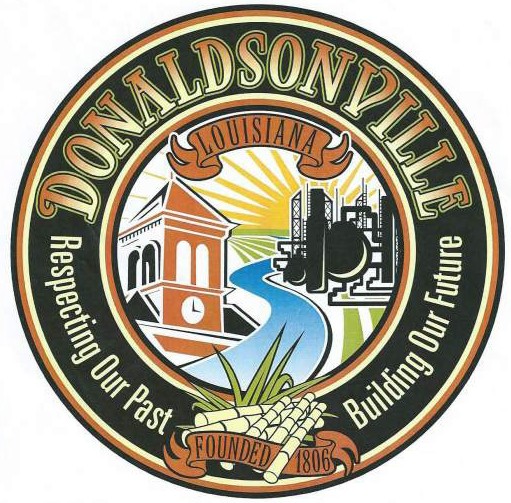 City of DonaldsonvilleP.O. Box 470 Donaldsonville, LA 70346Phone (225) 473-4247 • Fax (225) 473-0630Fecha de Aplicación:  _______________________________Nombre del Solicitante: _____________________________Dirección de la Propiedad: ___________________________Numero Telefónico de Contacto: ______________________Descripción Legar de la Propiedad: Drenaje de la Cuidad				 Comercial Contratista					 Residencial Zona de Inundación				 Distrito Histórico	 Aprobación / NA							 Demolición (Requiere Contenedor)							 Casa Móvil 	Permitido / RequeridoComentarios:  ____________________________________________________________________________________________________________________________________________________________________________________________________	__________Firma del Solicitante	Fecha____________________________________	__________Firma Autorizada / Representante City of Donaldsonville	Fecha